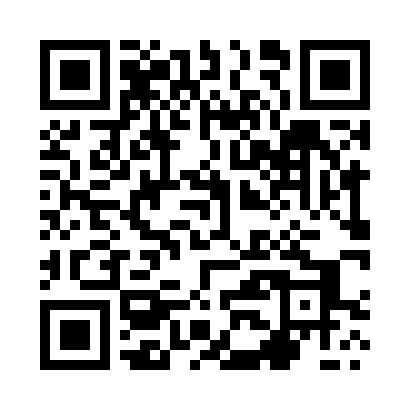 Prayer times for PacolTowo, PolandMon 1 Apr 2024 - Tue 30 Apr 2024High Latitude Method: Angle Based RulePrayer Calculation Method: Muslim World LeagueAsar Calculation Method: HanafiPrayer times provided by https://www.salahtimes.comDateDayFajrSunriseDhuhrAsrMaghribIsha1Mon4:096:1412:455:117:179:152Tue4:066:1212:455:137:199:173Wed4:036:0912:455:147:219:204Thu3:596:0712:445:157:239:225Fri3:566:0512:445:177:259:256Sat3:536:0212:445:187:279:277Sun3:506:0012:445:197:289:308Mon3:475:5712:435:217:309:339Tue3:435:5512:435:227:329:3510Wed3:405:5312:435:237:349:3811Thu3:375:5012:425:247:369:4112Fri3:335:4812:425:267:379:4313Sat3:305:4612:425:277:399:4614Sun3:265:4312:425:287:419:4915Mon3:235:4112:415:297:439:5216Tue3:195:3912:415:317:459:5517Wed3:165:3612:415:327:479:5818Thu3:125:3412:415:337:4810:0119Fri3:095:3212:415:347:5010:0420Sat3:055:3012:405:357:5210:0721Sun3:015:2812:405:377:5410:1022Mon2:575:2512:405:387:5610:1323Tue2:545:2312:405:397:5710:1624Wed2:505:2112:405:407:5910:2025Thu2:465:1912:395:418:0110:2326Fri2:425:1712:395:428:0310:2627Sat2:375:1512:395:438:0510:3028Sun2:335:1212:395:458:0610:3429Mon2:295:1012:395:468:0810:3730Tue2:275:0812:395:478:1010:41